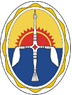 КОНТРОЛЬНО-СЧЕТНАЯ ПАЛАТАЭВЕНКИЙСКОГО МУНИЦИПАЛЬНОГО РАЙОНА  ул. Советская д. 2, п. Тура, Эвенкийский район, Красноярского края, 648000, тел.8-(39170)31-312,  ОКПО 89712992, ОГРН 1222400031150, ИНН/КПП 2470002345/247001001, E-mail сhulinaii@tura.evenkya.ruЗАКЛЮЧЕНИЕ на Отчет об исполнении районного бюджета за 9 месяцев 2023 года(утверждено Решением Коллегии Контрольно-счетной палаты от 21.11.2023 № 71)№ 01-10/393                                                                         21 ноября 2023 года 	В соответствии со статьями 264.2, 268.1 Бюджетного кодекса Российской Федерации, статьей 8 Положения о Контрольно-счетной палате Эвенкийского муниципального района (далее - Контрольно-счетная палата) и пунктом 2.30. Плана работы Контрольно-счетной палаты на 2023 год проведена проверка достоверности, полноты и соответствия нормативным требованиям отчета Администрации Эвенкийского муниципального района об исполнении районного бюджета за 9 месяцев 2023 года.Цель проверки: оценка достоверности, полноты и соответствия нормативным требованиям отчета об исполнении районного бюджета за 9 месяцев 2023 года.Задачи проверки:- определение полноты и достоверности поступлений денежных средств и их расходования в ходе исполнения районного бюджета;- определение объема и структуры муниципального долга, размера дефицита (профицита) районного бюджета, источников финансирования дефицита районного бюджета;- анализ фактических показателей и показателей, утвержденных на текущий финансовый год решением о районном бюджете со сводной бюджетной росписью и кассовым планом по доходам, расходам и источникам финансирования дефицита районного бюджета;- анализ соблюдения бюджетного законодательства в ходе исполнения районного бюджета;- выявление отклонений при исполнении районного бюджета, внесение предложений по их устранению;- иные задачи, обусловленные целью проверки.Предмет проверки: отчет об исполнении районного бюджета за 9 месяцев 2023 года, утвержденный Постановлением Администрации Эвенкийского муниципального района от 12 октября 2023 года № 550-п, дополнительные документы и материалы об исполнении районного бюджета за 9 месяцев 2023 года.Проверка осуществлялась в соответствии со Стандартом внешнего муниципального финансового контроля СФК 7 «Проведение оперативного контроля за исполнением местного бюджета», утвержденным Решением Коллегии Контрольно-счетной палаты от 18 января 2023 года № 16.Отчет об исполнении районного бюджета за 9 месяцев 2023 (далее – Отчет об исполнении бюджета) представлен в Контрольно-счетную палату Администрацией Эвенкийского муниципального района (далее – Администрация муниципального района) с соблюдением срока, установленного пунктом 7 статьи 56 Положения о бюджетном процессе в Эвенкийском муниципальном районе, утвержденного Решением Эвенкийского районного Совета депутатов от 22 сентября 2017 года № 4-1613-5 (с учетом изменений).Анализ исполнения основных характеристик районного бюджета за 9 месяцев 2023 года.  	Решение «О районном бюджете на 2023 год и плановый период 2024-2025 годов» было принято на сессии Эвенкийского районного Совета депутатов 16 декабря 2022 года № 5-2091-7, утвержден районный бюджет на 2023 год по доходам в сумме 8 294 242,2 тыс. руб., по расходным обязательствам - 8 502 171,9 тыс. руб., с дефицитом бюджета в сумме 207 929,7 тыс. руб.В течение 9 месяцев 2023 года было внесено три изменения в районный бюджет, в том числе:- Решением Эвенкийского районного Совета депутатов от 22 марта 2023 года № 5-2112-8, утвержден районный бюджет на 2023 год по доходам в сумме 8 380 876,4 тыс. руб., по расходным обязательствам - 8 638 441,1 тыс. руб., с дефицитом бюджета в сумме 257 564,7 тыс. руб.;- Решением Эвенкийского районного Совета депутатов от 23 июня 2023 года № 5-2156-9, утвержден районный бюджет на 2023 год по доходам в сумме 8 658 724,3 тыс. руб., по расходным обязательствам - 8 916 289,0 тыс. руб., с дефицитом бюджета в сумме 257 564,7 тыс. руб.;- Решением Эвенкийского районного Совета депутатов от 22 сентября 2023 года № 5-2191-10, утвержден районный бюджет на 2023 год по доходам в сумме 8 782 375,2 тыс. руб., по расходным обязательствам - 8 997 266,2 тыс. руб., с дефицитом бюджета в сумме 214 891,0 тыс. руб.Исполнение основных характеристик районного бюджета за 9 месяцев 2023 года характеризуется данными, приведенными в таблице: Департаментом финансов Администрации муниципального района в процессе исполнения районного бюджета в соответствии со статьями 217, 232 Бюджетного кодекса Российской Федерации (далее - БК РФ) были уточнены основные плановые характеристики бюджета в результате чего, доходы районного бюджета на 2023 год увеличились на 265,1 тыс. руб. и составили 8 782 640,3 тыс. руб., расходы увеличились на 265,1 тыс. руб. и составили 8 997 531,3 тыс. руб., дефицит не изменился и составил 214 891,0 тыс. руб.Уточнение плановых назначений в основном произведено за счет корректировки безвозмездных поступлений по уведомлениям «Об изменении бюджетных ассигнований на 2023 год», полученным от органов исполнительной власти Красноярского края. Учтены субвенции и прочие межбюджетные трансферты, передаваемые бюджетам муниципальных районов в сумме 265,1 тыс. руб.Исполнение доходной части районного бюджета по состояниюна 01 октября 2023 года.           Исполнение доходной части районного бюджета по состоянию на 01 октября 2023 года составило 6 340 742,9 тыс. руб. или 72,2% от годовых назначений, по Отчету об исполнении бюджета на 01.10.2023. Собственных доходов поступило 1 125 738,2 тыс. руб. или 82,5% от утвержденных годовых назначений, безвозмездных поступлений получено 5 215 004,7 тыс. руб. или 70,3% от запланированных на год.            Поступление доходов в бюджет по состоянию на 01 октября 2023 года по сравнению с соответствующим периодом прошлого года, в целом увеличилось на 116 788,8 тыс. руб., в том числе:- поступление собственных доходов в целом увеличилось на 311 582,8 тыс. руб.;- поступление безвозмездных поступлений в целом уменьшилось на 194 794,0 тыс. руб.Доля безвозмездных поступлений в районном бюджете составила 82,2%, собственных доходов - 17,8%.	Фактическое исполнение доходов районного бюджета за 9 месяцев 2023 года по наиболее значимым налоговым и неналоговым доходам бюджета, безвозмездным поступлениям от утвержденных годовых назначений представлено в таблице:Основным источником налоговых доходов в отчетном периоде текущего финансового года, как и в прошлые годы, остается налог на доходы физических лиц, поступления по которому составили 469 318,2 тыс. руб. или 7,4% от общего объема поступивших доходов за 9 месяцев 2023 года.Основными источниками неналоговых доходов являлись платежи при пользовании природными ресурсами, поступления по которым за 9 месяцев 2023 года составили 528 509,3 тыс. руб. или 8,3% из общего объема поступивших доходов.Доля безвозмездных поступлений за 9 месяцев 2023 года в общем объеме доходов районного бюджета составила 82,2%. Объем безвозмездных поступлений составил 5 215 004,7 тыс. руб. При этом доходы бюджета муниципального района от прочих безвозмездных поступлений составили 213,0 тыс. руб., от возврата остатков субсидий, субвенций и иных межбюджетных трансфертов, имеющих целевое назначение, прошлых лет составили 34 536,4 тыс. руб., от возврата остатков субсидий, субвенций и иных межбюджетных трансфертов, имеющих целевое назначение, прошлых лет составили (минус) 59 484,1 тыс. руб.Исполнение расходной части районного бюджетапо состоянию на 01 октября 2023 года. 	Кассовые расходы районного бюджета в отчетном периоде 2023 года составили 6 457 216,1 тыс. руб. или 71,8% от уточненного годового плана, в том числе:- по программным расходам – на сумму 6 017 770,9 тыс. руб. (или           72,2% от утвержденного годового объема программных расходов);- по непрограммным расходам – на сумму 439 445,2 тыс. руб. (или 66,3% утвержденного годового объема непрограммных расходов).Доля исполненных программных и непрограммных расходов в общем объеме исполненных расходов районного бюджета 2023 года составила 93,2% и 6,8% соответственно.    	Анализ исполнения расходной части бюджета показывает, что по состоянию на 01 октября 2023 года исполнение годовых назначений по разделам составило от 53,2% до 100,0%.По разделу «Общегосударственные вопросы» использовано средств за 9 месяцев 2023 года в сумме 465 414,2 тыс. руб., или 66,3% от годовых назначений, по сравнению с аналогичным периодом 2022 года расходы по «Общегосударственным вопросам» увеличились на 41 832,9 тыс. руб. В общих расходах бюджета расходы на «Общегосударственные вопросы» оставили 7,21%.  Расходы по разделу «Национальная безопасность и правоохранительная деятельность» освоены на 60,6% или в сумме 37 811,7 тыс. руб., что выше соответствующего периода 2022 года на 5 033,5 тыс. руб. В общих расходах бюджета расходы на «Национальную безопасность и правоохранительную деятельность» составили 0,59%.На финансирование раздела «Национальная экономика» за 9 месяцев текущего года израсходовано 938 762,3 тыс. руб. или 67,1% к годовому назначению, по сравнению с аналогичным периодом прошлого года увеличены расходы на 146 958,5 тыс. руб. В общих расходах бюджета расходы на «Национальную экономику» составили 14,54%.Расходы на финансирование раздела «Жилищно-коммунальное хозяйство» за 9 месяцев 2023 года составили 2 364 139,2 тыс. руб. или 88,0% к годовым назначениям, что выше соответствующего периода 2022 года на 12 904,3 тыс. руб. В общих расходах бюджета расходы на «Жилищно-коммунальное хозяйство» составили 36,61%.Расходы по разделу «Охрана окружающей среды» исполнены на 55,7% или в сумме 4 157,1 тыс. руб., по сравнению с аналогичным периодом прошлого года уменьшены расходы на 449,7 тыс. руб. В общих расходах бюджета расходы на «Охрану окружающей среды» составили 0,06%.Расходы по разделу «Образование» освоены на 62,8% к годовому назначению (исполнено 1 646 853,9 тыс. руб.), что выше фактического исполнения соответствующего периода 2022 года на 96 582,1 тыс. руб. В общих расходах бюджета расходы на «Образование» составили 25,50%.Расходы по разделу «Культура, кинематография» освоены на 66,2% от годовых назначений (утверждено по Отчету об исполнении бюджета 544 141,1 тыс. руб., исполнено 360 189,0 тыс. руб.), что выше фактического исполнения за соответствующий период 2022 года на 18 507,4 тыс. руб. В общих расходах бюджета расходы на «Культуру, кинематографию» составили 5,58%.Расходы по разделу «Здравоохранение» исполнены на 53,2% или в сумме 957,7 тыс. руб., по сравнению с аналогичным периодом прошлого года уменьшены расходы на 2 181,0 тыс. руб. В общих расходах бюджета расходы на «Здравоохранение» составили 0,01%.Расходы по разделу «Социальная политика» освоены на 80,7% к годовым назначениям (утверждено 203 308,1 тыс. руб., исполнено 164 022,5 тыс. руб.), что выше соответствующего периода 2022 года на 23 666,4 тыс. руб. В общих расходах бюджета расходы на «Социальную политику» составили 2,54%.Расходы по разделу «Физическая культура и спорт» исполнены на 69,1% или в сумме 2 236,5 тыс. руб., что ниже уровня прошлого года на 3 854,0 тыс. руб. В общих расходах бюджета расходы на «Физическую культуру и спорт» составили 0,03%.Расходы по разделу «Средства массовой информации» освоены на 100,0% к годовому назначению (утверждено по Отчету 4 654,3 тыс. руб., исполнено 4 654,3 тыс. руб.), что ниже соответствующего периода 2022 года на 11 010,9 тыс. руб. В общих расходах бюджета расходы на «Средства массовой информации» составили 0,07%.Расходы по разделу «Межбюджетные трансферты общего характера бюджетам бюджетной системы РФ» исполнены на 61,7% или в сумме 468 017,8 тыс. руб., что выше уровня прошлого года на 11 709,0 тыс. руб. В общих расходах бюджета расходы на «Межбюджетные трансферты общего характера» составили 7,25%.Сведения об исполнении расходов по видам представлено в таблице:Исходя из данных, представленных в таблице, следует, что основная доля исполненных расходов районного бюджета к общему объему исполненных бюджетных назначений приходится на следующие виды расходов:- иные бюджетные ассигнования – 41,57% или в сумме 2 684 448,9 тыс. руб.;- предоставление субсидий бюджетным, автономным учреждениям и иным некоммерческим организациям – 19,80% или в сумме 1 278 624,8 тыс. руб.;- выплаты персоналу в целях обеспечения выполнения функций муниципальными органами, казенными учреждениями, другими органами управления – 14,30% или в сумме 923 286,2 тыс. руб.;- закупка товаров, работ и услуг для обеспечения муниципальных нужд – 14,27% или в сумме 921 153,1 тыс. руб.;- межбюджетные трансферты – 7,25% или в сумме 468 017,8 тыс. руб.;- социальное обеспечение и иные выплаты населению – 2,49% или в сумме 160 750,3 тыс. руб.;-  капитальные вложения в объекты государственной (муниципальной) собственности – 0,32% или в сумме 20 935,0 тыс. руб.Исполнение муниципальных программ.В 2023 году Эвенкийским муниципальным районом осуществляется реализация 18 муниципальных программ на общую сумму 8 334 812,5 тыс. руб. по Отчету, что составляет 92,6% от общей суммы расходов бюджета.  По 18 утвержденным муниципальным программам исполнение за 9 месяцев 2023 года составило 6 017 770,9 тыс. руб., или 72,2% от годовых назначений. Доля исполнения средств в общей сумме расходов бюджета по программам составила 93,2%. По сравнению с аналогичным периодом прошлого года исполнение по программам увеличилось на 322 979,4 тыс. руб.Информация по исполнению районного бюджета в разрезе муниципальных программ за 9 месяцев 2023 года представлена в таблице:В структуре исполненных программных расходов наибольшую долю составляют расходы на следующие программы:- «Реформирование и модернизация жилищно-коммунального хозяйства и топливно-энергетического комплекса Эвенкийского муниципального района» - 39,5%;- «Развитие образования Эвенкийского муниципального района» - 25,2%%.Доля расходов за 9 месяцев 2023 года по остальным пятнадцати муниципальным программам варьируется от 0,001% по муниципальной программе «Территориальное планирование в Эвенкийском муниципальном районе», до 12,5% по муниципальной программе «Поддержка транспортной системы Эвенкийского муниципального района».По семнадцати муниципальным программам исполнение расходов за 9 месяцев 2023 года по отношению к годовым бюджетным назначениям составило:- по трем программам свыше 90,0%;- по одиннадцати программам свыше 60,0%; - по двум программам свыше 35,0%;- по одной программе менее 1,0%.По одной муниципальной программе «Улучшение условий труда в муниципальных учреждениях Эвенкийского муниципального района» исполнение составило 0%, обусловлено тем, что реализация основных мероприятий, предусмотренных программой, будет осуществлена в 4 квартале текущего года.Исполнение районного бюджета по источникам финансирования дефицита бюджета, муниципальный долг и расходы на его обслуживание, погашение муниципальных долговых обязательств.Решением Эвенкийского районного Совета депутатов «О районном бюджете на 2023 год и плановый период 2024-2025 годов» от 16 декабря 2022 года № 5-2091-7 дефицит районного бюджета на 2023 год предусматривался в размере 207 929,7 тыс. руб. В ходе внесенных изменений в решение о бюджете на 2023 год утвержденный размер дефицита районного бюджета увеличился на 6 961,3 тыс. руб. и составил 214 891,0 тыс. руб.Согласно Отчету об исполнении бюджета за 9 месяцев 2023 года, районный бюджет исполнен с дефицитом в сумме 116 473,2 тыс. руб., то есть расходная часть районного бюджета превысила доходную. Муниципальный долг муниципального района по состоянию на 01.10.2023 составил 0,0 тыс. руб., расходы на обслуживание и погашение муниципальных долговых обязательств за 9 месяцев 2023 года не осуществлялись, по причине их отсутствия. Председатель                                                              И.И. ЧулинаПоказателиИсполнено за 9 месяцев 2022 года,(тыс. руб.)Утверждено Решением ЭРСД с учетом измен.(тыс. руб.)Уточненные бюджетные назначения на 2023 год по Отчету, (тыс. руб.)Исполнено за 9 месяцев 2023 года по Отчету, (тыс. руб.)% исполнения за 9 месяцев 2023 года к уточнен. бюджет. назнач.123456Доходы, в т.ч.:6 223 954,18 782 375,28 782 640,36 340 742,972,2налоговые и неналоговые доходы814 155,41 364 918,11 364 918,11 125 738,282,5безвозмездные поступления5 409 798,77 417 457,17 417 722,25 215 004,770,3Расходы 6 117 517,78 997 266,28 997 531,36 457 216,171,8Дефицит (-)/профицит (+) + 106 436,4- 214 891,0- 214 891,0- 116 473,2Наименование доходовИсполнено за 9 месяцев 2022 года,(тыс. руб.)Утверждено на 2023 год Решением ЭРСДс учетом измен.,(тыс. руб.)Утверждено на 2023 год по Отчету,(тыс. руб.)Исполнено за 9 месяцев 2023 года по Отчету,(тыс. руб.)% исполн. (гр.5/гр.4)123456 Доходы: всего  6 223 954,18 782 375,28 782 640,36 340 742,972,2 Доходы (налоговые и неналоговые)814 155,41 364 918,11 364 918,11 125 738,282,5Налог на прибыль организаций14 775,856 670,856 670,829 991,052,9Налог на доходы физических лиц408 428,5637 182,0637 182,0469 318,273,7Акцизы по подакцизным товарам (продукции), производимым на территории РФ35 372,743 025,043 025,036 231,084,2Налоги на совокупный доход51 859,771 121,171 121,144 440,062,5Государственная пошлина1 760,52 182,92 182,91 263,557,9Доходы от использования имущества, находящегося в государственной и муниципальной собственности12 333,915 933,315 933,38 505,953,4Платежи при пользовании природными ресурсами282 537,8530 016,8530 016,8528 509,399,7Доходы от оказания платных услуг и компенсации затрат государства5 539,76 598,26 598,25 229,679,3Доходы от продажи материальных и нематериальных активов579,5600,0600,0262,443,7Штрафные санкции, возмещение ущерба1 115,91 588,01 588,01 267,779,8Прочие неналоговые доходы-148,50,00,0719,6--- Безвозмездные поступления          5 409 798,77 417 457,17 417 722,25 215 004,770,3Безвозмездные поступления от других бюджетов бюджетной системы РФ, из них:5 424 267,57 442 251,27 442 516,25 239 739,370,4Дотации на выравнивание бюджетной обеспеченности1 664 129,32 198 475,62 198 475,61 389 038,763,2Дотации бюджетам муниципальных районов на поддержку мер по обеспе-чению сбалансированности бюджетов 0,018 983,018 983,00,00,0Прочие дотации94 607,9463 810,8463 810,845 958,39,9Субсидии бюджетам (межбюджетные субсидии) 406 709,9733 797,5733 797,5493 654,167,3Субвенции бюджетам муниципальных образований2 954 684,23 972 425,63 972 690,63 276 203,382,5Иные межбюджетные трансферты304 136,254 758,754 758,634 884,963,7Безвозмездные поступления от негосударственных организаций100,00,00,00,0 ---Прочие безвозмездные поступления29,2223,2223,2213,095,4Доходы бюджетов бюджетной сис-темы РФ от возврата остатка субсидий, субвенций и иных межбюд-жетных трансфертов, имеющих целевое назначение прошлых лет 4 337,034 466,934 466,934 536,4100,2Возврат остатков субсидий, субвенций и иных межбюджетных трансфертов, имеющих целевое назначение прошлых лет -18 935,0-59 484,1-59 484,1-59 484,1100,0Наименование разделовИсполнено за 9 месяцев 2022 года,(тыс. руб.)Утверждено на 2023 год Решением ЭРСДс учетом измен.,(тыс. руб.)Утверждено на 2023 год по Отчету,(тыс. руб.)Исполнено за 9 месяцев 2023 годапо Отчету,(тыс. руб.)% исполн.(гр.5/гр.4)123456Общегосударственные вопросы    0100                     423 581,3702 099,8702 099,8465 414,266,3Национальная безопасность и правоохранительная деятельность 0300                 32 778,262 432,562 432,537 811,760,6Национальная экономика              0400                            791 803,81 399 985,61 399 985,6938 762,367,1Жилищно-коммунальное хозяйство                                                                                                         0500                                            2 351 234,92 687 560,72 687 560,72 364 139,288,0Охрана окружающей среды           0600                         4 606,87 459,87 459,84 157,155,7Образование                                    0700                                                 1 550 271,82 622 430,72 622 695,81 646 853,962,8Культура, кинематография            0800                                                 341 681,6544 141,1544 141,1360 189,066,2Здравоохранение                             0900                           3 138,71 800,01 800,0957,753,2Социальная политика                     1000                                  140 356,1203 308,1203 308,1164 022,580,7Физическая культура и спорт        1100                           6 090,53 234,53 234,52 236,569,1Средства массовой информации   1200              15 665,24 654,34 654,34 654,3100,0Межбюджетные трансферты общего характера бюджетам бюджетной системы РФ                                     1400                  456 308,8758 159,0758 159,0468 017,861,7Всего расходов     6 117 517,78 997 266,28 997 531,36 457 216,171,8Результат исполнения бюджета (дефицит «-», профицит «+»)+106 436,4-214 891,0-214 891,0-116 473,2ПоказателиКВРУтвержденные бюджетные назначенияна 2023 годпо Отчету,(тыс. руб.)Исполненоза 9 месяцев 2023 года  по Отчету, (тыс. руб.)Структура исполненных расходов к общему объему исполненных бюджетных назначений, (%)12345Расходы на выплаты персоналу в целях обеспечения выполнения функций муниципальными органами, казенными учреждениями, другими органами управления1001 350 063,3923 286,214,30Закупка товаров, работ и услуг для обеспечения муниципальных нужд2001 481 645,0921 153,114,27Социальное обеспечение и иные выплаты населению300201 218,1160 750,32,49Капитальные вложения в объекты государственной (муниципальной) собственности40067 527,820 935,00,32Межбюджетные трансферты500758 159,0468 017,87,25Предоставление субсидий бюджетным, автономным учреждениям и иным некоммерческим организациям6001 990 725,81 278 624,819,80Иные бюджетные ассигнования8003 148 192,32 684 448,941,57Всего8 997 531,36 457 216,1100,00Наименование показателяИсполнено на 01.10.2022,(тыс. руб.)Утверждено на 2023 год по Отчету,(тыс. руб.)Исполнено за 9 месяцев 2023 года по Отчету,(тыс. руб.)Доля (%) к общему объему исполнения программных расходов% исполн.(гр.4/гр.3)123456Всего по муниципальным программам, в том числе:5 694 791,58 334 812,56 017 770,9100,072,2Муниципальная программа "Управление муниципальными финансами в Эвенкийском муниципальном районе"424 434,3726 010,9448 765,27,561,8Муниципальная программа "Развитие образования Эвенкийс-кого муниципального района"1 409 608,72 404 650,71 518 945,125,263,2Муниципальная программа "Культура Эвенкии"418 036,1663 679,0431 470,57,265,0Муниципальная программа "Молодежь Эвенкии"13 134,033 234,918 118,70,354,5Муниципальная программа "Развитие физической культуры и спорта в Эвенкийском муниципальном район"83 534,6128 325,377 355,71,360,3Муниципальная программа "Развитие и поддержка отраслей экономики Эвенкийского муниципального района"58 215,7108 363,375 815,41,370,0Муниципальная программа "Поддержка транспортной системы Эвенкийского муниципального района"626 258,21 098 772,2753 276,512,568,6Муниципальная программа "Реформирование и модернизация жилищно-коммунального хозяйства и топливно-энергетического комплекса Эвенкийского муниципального района"2 372 260,02 702 053,32 377 060,139,588,0Муниципальная программа "Эвен-кия - информационный регион"82 308,6143 964,494 123,11,665,4Муниципальная программа "Терри-ториальное планирование в Эвен-кийском муниципальном районе"1 027,09 635,050,80,0010,5Муниципальная программа "Разви-тие сельского хозяйства в Эвенкий-ском муниципальном районе"6 818,221 998,17 763,50,135,3Муниципальная программа "Созда-ние условий для сохранения тради-ционного образа жизни коренных малочисленных народов Севера и защиты их исконной среды обитания"138 563,0201 739,6142 706,42,470,7Муниципальная программа "Управление муниципальным имуществом Эвенкийского муниципального района"11 538,038 321,223 128,70,460,4Муниципальная программа "Улучшение жилищных условий жителей Эвенкийского муниципального района"48 330,153 009,648 613,40,891,7Муниципальная программа "Противодействие экстремизму и профилактика терроризма на территории Эвенкийского муниципального района"80,080,077,80,00197,3Муниципальная программа «Улуч-шение условий труда в муниципа-льных учреждениях Эвенкийского муниципального района»235,0315,00,00,00,0МП «Содействие развитию граж-данского общества в Эвенкийском муниципальном районе»400,0550,0400,00,00772,7МП «Профилактика преступлений и иных правонарушений на территории Эвенкийского муниципального района»10,0110,0100,00,00290,9